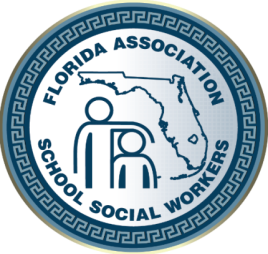 FASSW 74th Annual State ConferenceOctober 6 - 8, 2021 DoubleTree By Hilton Orlando at SeaWorld Orlando - Orlando, FloridaGreetings,The Florida Association of School Social Workers (FASSW) will present its 74th Annual School Social Work Conference “Moving Beyond Surviving to Thriving: Practical Interventions to improve Your Practice” October 6 -8, 2021 at the DoubleTree By Hilton Orlando at SeaWorld Orlando – Orlando, Florida.  School Social Workers from throughout the State of Florida will attend the conference to help enhance their practice through continued education, networking and resource building. To help enhance School Social Workers’ clinical practice the FASSW Executive Board is planning to highlight available resources and services throughout the state of organizations and individuals working with children and their families.We are extending an invitation for you to join us as a Keynote Speaker, Sponsor, Workshop Presenter, Exhibitor or Vendor to share your or your organization’s services. While the conference will offer full day workshops for attendees, there will be plenty of time for attendees to browse, examine, and learn about new products and services available. Please review the attached information for levels of participation and registration form.Proposals for Keynote Speakers must be received by July 30, 2021. Request for Sponsors, Workshop Presenters, Exhibitors and Vendors must be received by August 30, 2021. You may also make a monetary donation if you choose not to set up an exhibit. We will display signage notating your contribution. Thank you for your immediate attention to this matter.If you have any questions regarding participating as a: Keynote Speaker, Sponsor, Exhibitor, or Vendor please contact Jennifer Frye, Sponsors/Exhibitors and Vendors Chair at: Jennifer_boele@yahoo.com.Thank you for your participation as we work to meet the needs of children and families in the state of Florida. Sincerely,Lynette Judge; MSW, RLCSWI					Jennifer Boele; MSW, LCSWFASSW, President 						Key Note Speakerswww.fasswpresident@gmail.com				Exhibitors and Vendors Chair		 813.644.2145							407.595.3108FASSW 74th Annual State ConferenceKeynote Speaker and Sponsorship LevelsKeynote Speakers will have two options; (KNS1) Keynote Speakers will be provided two hours to address Conference attendees during the General Session. (KNS2) Keynote Speakers who wish to elaborate on their topic or organization may continue their presentation during a Workshop session.KEYNOTE SPONSORSHIPAddress full conference attendees during 2 hour General SessionsAddress conference attendees during Workshop Session, (KNS2)Signage as Major Conference Sponsor1 year link from the FASSW website1 Exhibit tables (Preferred placement)Recognition in the Event Program (Provide Full Page copy ready ad)2 Registrations to the Conference and LuncheonsPLATINUM SPONSORSHIP Conduct Conference WorkshopSignage as Major Conference Sponsor1 year link from the FASSW website1 Exhibit Table (Preferred Placement)Recognition in the Event Program (Provide Half Page copy ready ad)Digital Advertisement throughout Conference2 Registrations to the Conference and sponsorship recognition during LuncheonsGOLD SPONSORSHIP Signage as Conference Sponsor1 Exhibit Table (Preferred placement)Recognition in the Event Program (Provide Quarter Page copy ready ad)Digital Advertisement throughout Conference1 Registrations to the Conference and sponsorship recognition during Luncheons SILVER SPONSORSHIPSignage as Conference Sponsor1 Exhibit Table (Preferred Placement)Recognition in the Event Program (Provide an Eighth of a Page copy ready ad)Digital Advertisement throughout ConferenceFASSW 74th Annual State Conference October 6 – 8, 2021 DoubleTree By Hilton Orlando at SeaWorld Orlando – Orlando, Florida Speakers, Sponsors, Exhibitors & Vendors RegistrationCompany/Organization Name: _____________________________________________________________________________________Contact Name: ____________________________________________________________________Email: __________________________________________       Phone: ____________________________       Please check the appropriate levels:Keynote Speaker:[ ]	Keynote Speaker Only (KNS1) ------------------------------------------------------- $1,500.00[ ]	Keynote Speaker WITH Workshop Session (KNS2) ----------------------------- $2,000.00Sponsorship:[ ]	Platinum --- $1,000.00[ ]	Gold --------- $750.00[ ]	Silver ---------$500.00Exhibitor Rates:[ ]	For Profit Exhibitor --- $150.00			[ ]      Non/Not for Profit Exhibitor --- $100.00Vendor Rate:[ ]	$200.00 per conference tableConference Program Advertisement: 			Link from FASSW Website:[ ]	Back Page ------- $750.00			[ ]	One Year ------ $300.00[ ]	Full Page -------- $500.00			[ ]	Six Months ---- $150.00		[ ]	Half Page ------- $250.00[ ]	Quarter Page -- $100.00								TOTAL: $_________________Please make check payable to the Florida Association of School Social Workers and submitted byJuly 30, 2021 for Keynote Speakers and by August 30, 2021 for all others.Alisha Brill FASSW TreasurerP. O. Box 620262Oviedo, FL 32765813-748-5141